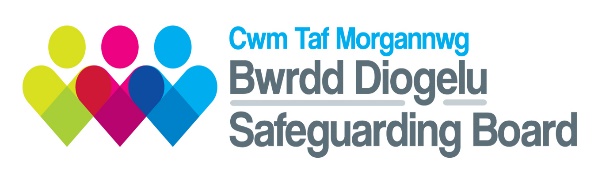 Person:   Rhif Adnabod:Rhif y Garfan:Rhif y Gweithiwr:Ymholiadau Adran 126Ymholiadau Adran 126